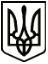 УКРАЇНАМЕНСЬКА  МІСЬКА  РАДАМенського району Чернігівської областіР О З П О Р Я Д Ж Е Н Н Я  Від 19 жовтня 2020 року 	№ 269Про скликання виконкомуКеруючись Законом України «Про місцеве самоврядування в Україні» та відповідно до Регламенту роботи виконавчого комітету Менської міської ради:1. Скликати позачергове засідання  виконавчого комітету Менської міської ради 19 жовтня 2020 року о 15-00 год., в зв’язку з необхідністю термінового розгляду питання про початок опалювального сезону 2020-2021 років, враховуючи службову записку начальника відділу архітектури, містобудування та житлово-комунального господарства Менської міської ради Лихотинської Л.А.Питання, що виноситься на розгляд на засідання:1) Про початок опалювального сезону 2020-2021 років.Доповідає начальник відділу архітектури, містобудування та житлово-комунального господарства Менської міської ради Лихотинська Л.А.	2. Засідання провести в приміщенні малого залу КЗ «Менський будинок культури» (м. Мена, вул. Героїв АТО, № 3) з додатковими обмежувальними заходами (забезпечення учасників засобами індивідуального захисту, а також дотримання відповідних санітарних та протиепідемічних заходів).Міський голова 	Г.А. Примаков